SURAJ CAREER OBJECTIVE:Passionate and highly energetic team-player; seeking to share high level of Experience and skills in the field of retail sales and gain further experience while enhancing the company's productivity and reputationWORK EXPERIENCE:RETAIL SALES ASSOCIATE -DIGITAL CAMERA DVC/DSLRNational Store LLC | Canon-Dubai | July 2013 -PresentJOB PROFILE:National Store is the pioneer organization of ‘CANON’ brand and deal with Digital Cameras DVC (Camcorders) & DSLR'S Establishing relationships with new customersMonitoring stock movement & prepare inventory report on weekly basisConducting market survey & reporting to sales manager about sales and market situations on weekly basisProvide inventory of products Responsible for stabling and maintaining excellent support with store managers and associates, take inventory, orders products, set up displays and related paper workASSISTANT INCHARGE -STOCK CONTROLLERChoithram & Sons| Qatar| Jan 2006 to July 2010JOB PROFILE:Responsible for Receiving & Documenting incoming & outgoing stocks and products of the companyMaintaining the proper arrangement of warehouse according to the category wiseInvolved in stock control such as inventoryScanning barcodes of the items being received for dispatching to customer Checking inventory & ensuring all items are correct and tally Reporting to manager and giving update regarding warehouse situationAt the end of the year doing stock checkingSALES REPRESENTATIVE -HOUSEHOLD & NOVELTYChoithram & Sons| Qatar| May 2002 To 2005JOB PROFILE:Providing excellent customer service assistant & skills such as product demonstration by giving informativeInformation about the product & giving them an enjoyable shopping experience & handling customer complainProcessing Transactions quickly and accurately such as Delivery, Installation, Ordering, pull-out & requesting to the SupplierMaintaining high quality standards of merchandizing & eye-catching effective displays within the storeMonitoring Sales daily, weekly and monthlyWinning sales to meet targetsEDUCATION QUALIFICATION:HIGHER SECONDARY EXAMINATION (COMMERCE)	Shree Kerwani Higher School |Nepal| Nov 2001SECONDARY SCHOOL LEAVING CERTIFICATE		Shree Kerwani Higher School| Nepal| May 1999SKILLS & COMPETENCIES:Result oriented – Ability to achieve the target within given timePersuasiveness – Know-how to demonstrate, promote and sellAdaptability – Efficient under pressure, always meet deadlinesInterpersonal communication –Effective coordinator, excellent verbal and written AREA OF EXPERTISE:Relationship buildingCustomer needs assessmentNegotiationsResolving client concernsStrong follow-upAccuracy and punctualityLANGUAGES:ENGLISH, ARABIC, NEPALI & HINDIPERSONAL DETAILS:Nationality: 		NepaliDate of Birth: 		23 /March/1980Marital Status: 		MarriedJob Seeker First Name / CV No: 1716882Click to send CV No & get contact details of candidate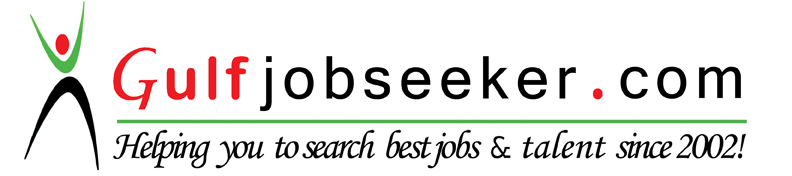 